«Истринские Вести» 2 ноября 2012 года № 44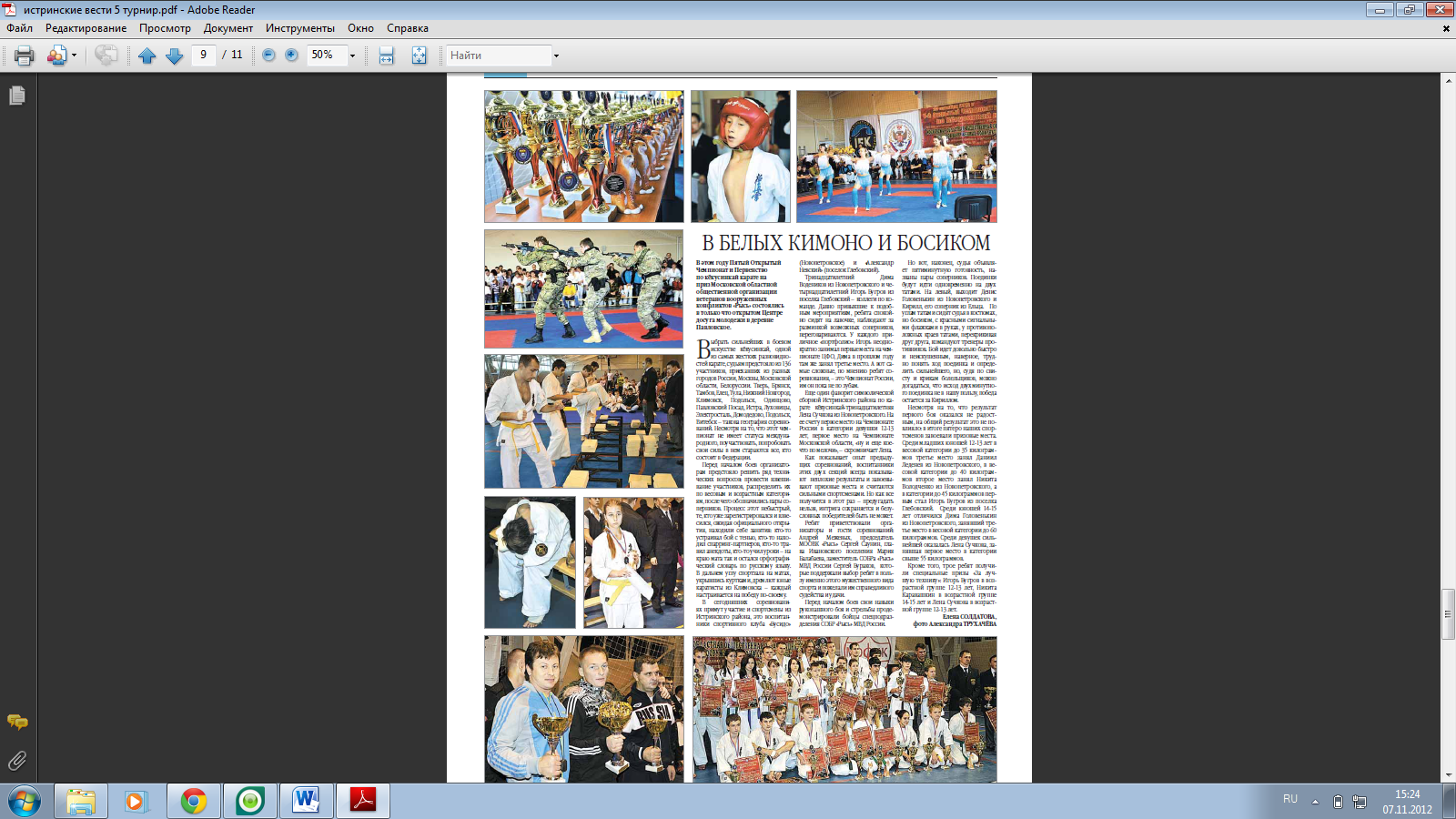 